林芝市建筑施工现场维权信息告示牌ཉིང་ཁྲི་གྲོང་ཁྱེར་ཨར་སྐྲུན་བྱ་ཡུལ་གྱི་ཁེ་དབང་སྲུང་སྐྱོང་གི་ཆ་འཕྲིན་ཁྱབ་བསྒྲགས་བྱང་བུ། 林芝市建筑施工现场维权信息告示牌ཉིང་ཁྲི་གྲོང་ཁྱེར་ཨར་སྐྲུན་བྱ་ཡུལ་གྱི་ཁེ་དབང་སྲུང་སྐྱོང་གི་ཆ་འཕྲིན་ཁྱབ་བསྒྲགས་བྱང་བུ། 林芝市建筑施工现场维权信息告示牌ཉིང་ཁྲི་གྲོང་ཁྱེར་ཨར་སྐྲུན་བྱ་ཡུལ་གྱི་ཁེ་དབང་སྲུང་སྐྱོང་གི་ཆ་འཕྲིན་ཁྱབ་བསྒྲགས་བྱང་བུ། 林芝市建筑施工现场维权信息告示牌ཉིང་ཁྲི་གྲོང་ཁྱེར་ཨར་སྐྲུན་བྱ་ཡུལ་གྱི་ཁེ་དབང་སྲུང་སྐྱོང་གི་ཆ་འཕྲིན་ཁྱབ་བསྒྲགས་བྱང་བུ། 林芝市建筑施工现场维权信息告示牌ཉིང་ཁྲི་གྲོང་ཁྱེར་ཨར་སྐྲུན་བྱ་ཡུལ་གྱི་ཁེ་དབང་སྲུང་སྐྱོང་གི་ཆ་འཕྲིན་ཁྱབ་བསྒྲགས་བྱང་བུ། 林芝市建筑施工现场维权信息告示牌ཉིང་ཁྲི་གྲོང་ཁྱེར་ཨར་སྐྲུན་བྱ་ཡུལ་གྱི་ཁེ་དབང་སྲུང་སྐྱོང་གི་ཆ་འཕྲིན་ཁྱབ་བསྒྲགས་བྱང་བུ། 林芝市建筑施工现场维权信息告示牌ཉིང་ཁྲི་གྲོང་ཁྱེར་ཨར་སྐྲུན་བྱ་ཡུལ་གྱི་ཁེ་དབང་སྲུང་སྐྱོང་གི་ཆ་འཕྲིན་ཁྱབ་བསྒྲགས་བྱང་བུ། 工程项目名称ལས་གྲྭ་རྣམ་གྲངས་ཀྱི་མིང་考勤（工作量）公示栏ལས་འབྱོར་ཐོ་འགོད་སྤྱི་བསྒྲགས工程项目地址ལས་གྲྭ་རྣམ་གྲངས་ས་གནས考勤（工作量）公示栏ལས་འབྱོར་ཐོ་འགོད་སྤྱི་བསྒྲགས建设单位འཛུགས་སྐྲུན་ཚན་པ单位名称ཚན་པའི་མིང་考勤（工作量）公示栏ལས་འབྱོར་ཐོ་འགོད་སྤྱི་བསྒྲགས建设单位འཛུགས་སྐྲུན་ཚན་པ项目负责人རྣམ་གྲངས་འགན་འཁུར་བ联系电话ཁ་པར་ཨང་གྲངས考勤（工作量）公示栏ལས་འབྱོར་ཐོ་འགོད་སྤྱི་བསྒྲགས施工总承包单位ལས་གྲྭ་སྤྱི་ཁྱབ་འགན་ལེན་ཚན་པ单位名称ཚན་པའི་མིང་考勤（工作量）公示栏ལས་འབྱོར་ཐོ་འགོད་སྤྱི་བསྒྲགས施工总承包单位ལས་གྲྭ་སྤྱི་ཁྱབ་འགན་ལེན་ཚན་པ项目经理རྣམ་གྲངས་སྤྱི་གཉེར་བ联系电话ཁ་པར་ཨང་གྲངས考勤（工作量）公示栏ལས་འབྱོར་ཐོ་འགོད་སྤྱི་བསྒྲགས施工总承包单位ལས་གྲྭ་སྤྱི་ཁྱབ་འགན་ལེན་ཚན་པ劳资专管员ངལ་རྩོལ་མ་དངུལ་དོ་དམ་པ联系电话ཁ་པར་ཨང་གྲངས考勤（工作量）公示栏ལས་འབྱོར་ཐོ་འགོད་སྤྱི་བསྒྲགས分包单位（一）ཁག་བགོས་འགན་ལེན་ཚན་པ་དང་པོ单位名称ཚན་པའི་མིང་考勤（工作量）公示栏ལས་འབྱོར་ཐོ་འགོད་སྤྱི་བསྒྲགས分包单位（一）ཁག་བགོས་འགན་ལེན་ཚན་པ་དང་པོ项目负责人རྣམ་གྲངས་འགན་འཁུར་བ联系电话ཁ་པར་ཨང་གྲངས考勤（工作量）公示栏ལས་འབྱོར་ཐོ་འགོད་སྤྱི་བསྒྲགས分包单位（二）ཁག་བགོས་འགན་ལེན་ཚན་པ་གཉིས་པ单位名称ཚན་པའི་མིང་工资公示栏གླ་ཆ་སྤྱི་བསྒྲགས分包单位（二）ཁག་བགོས་འགན་ལེན་ཚན་པ་གཉིས་པ项目负责人རྣམ་གྲངས་འགན་འཁུར་བ联系电话ཁ་པར་ཨང་གྲངས工资公示栏གླ་ཆ་སྤྱི་བསྒྲགས工程建设主管部门ལས་གྲྭ་རྣམ་གྲངས་དོ་དམ་ཚན་པ单位名称ཚན་པའི་མིང་工资公示栏གླ་ཆ་སྤྱི་བསྒྲགས工程建设主管部门ལས་གྲྭ་རྣམ་གྲངས་དོ་དམ་ཚན་པ地    址ས་གནས举报投诉电话ཐེར་འདོན་ཁ་པར་ཨང་གྲངས工资公示栏གླ་ཆ་སྤྱི་བསྒྲགས劳动保障监察机构ངལ་རྩོལ་འགན་སྲུང་ལྟ་ཞིབ་ཚན་པ单位名称ཚན་པའི་མིང་工资公示栏གླ་ཆ་སྤྱི་བསྒྲགས劳动保障监察机构ངལ་རྩོལ་འགན་སྲུང་ལྟ་ཞིབ་ཚན་པ地    址ས་གནས举报投诉电话ཐེར་འདོན་ཁ་པར་ཨང་གྲངས工资公示栏གླ་ཆ་སྤྱི་བསྒྲགས劳动争议调解仲裁申请渠道ངལ་རྩོལ་རྩོད་གཞི་བར་འདུམ་ཁྲུན་གཅོད་རེ་འདུན་ཞུ་ཡུལ单位名称ཚན་པའི་མིང་工资公示栏གླ་ཆ་སྤྱི་བསྒྲགས劳动争议调解仲裁申请渠道ངལ་རྩོལ་རྩོད་གཞི་བར་འདུམ་ཁྲུན་གཅོད་རེ་འདུན་ཞུ་ཡུལ地    址ས་གནས联系电话ཁ་པར་ཨང་གྲངས工资公示栏གླ་ཆ་སྤྱི་བསྒྲགས工资支付保障情况གླ་ཆ་འགན་ལེན་གནས་ཚུལ项目开工日期རྣམ་གྲངས་འགོ་འཛུགས་དུས་ཚོད劳动合同签订人数ངལ་རྩོལ་གན་རྒྱ་བཞག་པའི་མི་གྲངས工资公示栏གླ་ཆ་སྤྱི་བསྒྲགས工资支付保障情况གླ་ཆ་འགན་ལེན་གནས་ཚུལ项目计划竣工日期རྣམ་གྲངས་མཇུག་སྒྲིལ་དུས་ཚོད工资发放人数（当月）ཟླ་དེར་གླ་ཆ་སྤྲད་པའི་མི་གྲངས劳动用工法律法规备注：可张贴《劳动法》《劳动合同法》《保障农民工工资支付条例》等ངལ་རྩོལ་པ་བཀོལ་སྤྱོད་ཀྱི་ཁྲིམས་ལུགསམཆན་འགྲེལ།«ངལ་རྩོལ་བཅའ་ཁྲིམས»དང་«ངལ་རྩོལ་གན་རྒྱའི་བཅའ་ཁྲིམས»«ཞིང་པ་ལས་བཟོ་པའི་གླ་ཕོགས་གཏོང་སྤྲོད་འགན་སྲུང་སྲོལ་ཡིག»སོགས་སོ།工资支付保障情况གླ་ཆ་འགན་ལེན་གནས་ཚུལ职工总数ལས་མིའི་བསྡོམས་འབོར参保情况འགན་བཅོལ་ཞུགས་མིན劳动用工法律法规备注：可张贴《劳动法》《劳动合同法》《保障农民工工资支付条例》等ངལ་རྩོལ་པ་བཀོལ་སྤྱོད་ཀྱི་ཁྲིམས་ལུགསམཆན་འགྲེལ།«ངལ་རྩོལ་བཅའ་ཁྲིམས»དང་«ངལ་རྩོལ་གན་རྒྱའི་བཅའ་ཁྲིམས»«ཞིང་པ་ལས་བཟོ་པའི་གླ་ཕོགས་གཏོང་སྤྲོད་འགན་སྲུང་སྲོལ་ཡིག»སོགས་སོ།本地最低工资标准ཡུལ་དེའི་གླ་ཆ་དམའ་ཤོས་ཀྱི་ཚད་གཞི 林芝 市 2022年度最低工资标准  1850  元/月 林芝市 གྲོང་ཁྱེར་  2022  ལོའི་ གླ་ཆ་དམའ་ཤོས་ཀྱི་ཚད་གཞི་ཟླ་རེར་སྒོར 1850元/月    林芝 市 2022年度最低工资标准  1850  元/月 林芝市 གྲོང་ཁྱེར་  2022  ལོའི་ གླ་ཆ་དམའ་ཤོས་ཀྱི་ཚད་གཞི་ཟླ་རེར་སྒོར 1850元/月    林芝 市 2022年度最低工资标准  1850  元/月 林芝市 གྲོང་ཁྱེར་  2022  ལོའི་ གླ་ཆ་དམའ་ཤོས་ཀྱི་ཚད་གཞི་ཟླ་རེར་སྒོར 1850元/月    林芝 市 2022年度最低工资标准  1850  元/月 林芝市 གྲོང་ཁྱེར་  2022  ལོའི་ གླ་ཆ་དམའ་ཤོས་ཀྱི་ཚད་གཞི་ཟླ་རེར་སྒོར 1850元/月   劳动用工法律法规备注：可张贴《劳动法》《劳动合同法》《保障农民工工资支付条例》等ངལ་རྩོལ་པ་བཀོལ་སྤྱོད་ཀྱི་ཁྲིམས་ལུགསམཆན་འགྲེལ།«ངལ་རྩོལ་བཅའ་ཁྲིམས»དང་«ངལ་རྩོལ་གན་རྒྱའི་བཅའ་ཁྲིམས»«ཞིང་པ་ལས་བཟོ་པའི་གླ་ཕོགས་གཏོང་སྤྲོད་འགན་སྲུང་སྲོལ་ཡིག»སོགས་སོ།工资支付日期གླ་ཆ་སྤྲོད་པའི་དུས་ཚོད本项目部每月     日发放工资རྣམ་གྲངས་པུས་ཟླ་རེའི་ཚེས་     ཉིན་གླ་ཆ་སྤྲོད་ཀྱི་ཡོད本项目部每月     日发放工资རྣམ་གྲངས་པུས་ཟླ་རེའི་ཚེས་     ཉིན་གླ་ཆ་སྤྲོད་ཀྱི་ཡོད本项目部每月     日发放工资རྣམ་གྲངས་པུས་ཟླ་རེའི་ཚེས་     ཉིན་གླ་ཆ་སྤྲོད་ཀྱི་ཡོད本项目部每月     日发放工资རྣམ་གྲངས་པུས་ཟླ་རེའི་ཚེས་     ཉིན་གླ་ཆ་སྤྲོད་ཀྱི་ཡོད劳动用工法律法规备注：可张贴《劳动法》《劳动合同法》《保障农民工工资支付条例》等ངལ་རྩོལ་པ་བཀོལ་སྤྱོད་ཀྱི་ཁྲིམས་ལུགསམཆན་འགྲེལ།«ངལ་རྩོལ་བཅའ་ཁྲིམས»དང་«ངལ་རྩོལ་གན་རྒྱའི་བཅའ་ཁྲིམས»«ཞིང་པ་ལས་བཟོ་པའི་གླ་ཕོགས་གཏོང་སྤྲོད་འགན་སྲུང་སྲོལ་ཡིག»སོགས་སོ།  维权提示ཁེ་དབང་སྲུང་རྒྱུའི་དྲན་སྐུལ依据《劳动法》、《劳动合同法》及《保障农民工工资支付条例》等法律法规及政策规定，本项目部对进场施工人员实施规范劳动用工管理。为保障您按时足额获得工资，在此特别提示：1.进场前应先签订劳动合同，后通过实名制管理通道进场施工；2.工资由施工总承包单位通过农民工工资专用账户发放至农民工本人银行账户，每月至少发放一次；3.如个人工资未按照合同约定期限按月足额支付，可及时向相关单位反映，依法理性维权。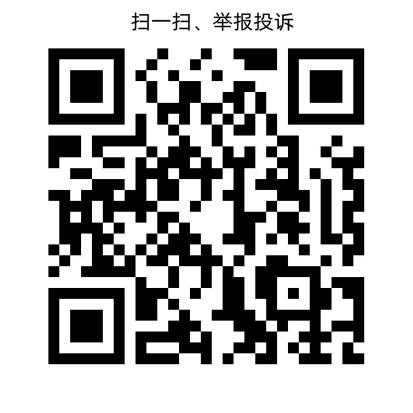 «ངལ་རྩོལ་བཅའ་ཁྲིམས»དང«ངལ་རྩོལ་གན་རྒྱའི་བཅའ་ཁྲིམས»དེ་བཞིན«ཞིང་པ་ལས་མིའི་གླ་ཕོགས་གཏོང་སྤྲོད་འགན་ལེན་སྲོལ་ཡིག»སོགས་བཅའ་ཁྲིམས་ཁྲིམས་སྲོལ་དང་དེ་མིན་སྲིད་ཇུས་ཀྱི་གཏན་འབེབས་གཞིར་བཟུང་རྣམ་གྲངས་པུའུ་ཡིས་ལས་ཡུལ་དུ་ཨར་ལས་བྱེད་མཁན་ལ་ཚད་ལྡན་གྱི་ངལ་རྩོལ་ལས་མི་བཀོལ་སྤྱོད་ཀྱི་དོ་དམ་ལག་བསྟར་བྱས་ནས། དུས་ཐོག་ཏུ་གླ་ཆ་རག་རྒྱུ་འགན་སྲུང་བྱེད་ཆེད་འདིར་དམིགས་བསལ་དྲན་སྐུལ་ཞུ་རྒྱུར།1.ལས་ཀར་མ་ཞུགས་གོང་ངལ་རྩོལ་གན་རྒྱ་འཇོག་དགོས་པ་དང་།  དེ་རྗེས་དངོས་མིང་ལམ་ལུགས་ཀྱི་དོ་དམ་བགྲོད་ལམ་བརྒྱུད་དེ་ལས་ཀར་འགྲོ་དགོས། 2.ཨར་ལས་སྤྱི་ཁྱབ་འགན་གཙང་ལེན་མཁན་ཚན་པས་ཞིང་པ་ལས་མིའི་གླ་ཕོགས་ཆེད་སྤྱོད་ཐོ་ཁོངས་ནས་ཞིང་པ་ལས་མིའི་དངུལ་ཁང་གི་བྱང་བུའི་ནང་སྤྲོད་རྒྱུ་དང་།ཟླ་རེར་ཉུང་མཐར་ཡང་ཐེངས་གཅིག་སྤྲོད་དགོས། 3.གན་རྒྱའི་ནང་ཁ་ཆད་བྱས་པའི་དུས་ཚད་ལྟར་སྒེར་གྱི་གླ་ཕོགས་ཟླ་རེར་འདང་ངེས་མ་སྤྲད་ན་དུས་ཐོག་ཏུ་འབྲེལ་ཡོད་སྡེ་ཚན་ལ་ཞུས་ནས།བཅའ་ཁྲིམས་ལྟར་ཁེ་དབང་སྲུང་སྐྱོང་བྱ་དགོས།依据《劳动法》、《劳动合同法》及《保障农民工工资支付条例》等法律法规及政策规定，本项目部对进场施工人员实施规范劳动用工管理。为保障您按时足额获得工资，在此特别提示：1.进场前应先签订劳动合同，后通过实名制管理通道进场施工；2.工资由施工总承包单位通过农民工工资专用账户发放至农民工本人银行账户，每月至少发放一次；3.如个人工资未按照合同约定期限按月足额支付，可及时向相关单位反映，依法理性维权。«ངལ་རྩོལ་བཅའ་ཁྲིམས»དང«ངལ་རྩོལ་གན་རྒྱའི་བཅའ་ཁྲིམས»དེ་བཞིན«ཞིང་པ་ལས་མིའི་གླ་ཕོགས་གཏོང་སྤྲོད་འགན་ལེན་སྲོལ་ཡིག»སོགས་བཅའ་ཁྲིམས་ཁྲིམས་སྲོལ་དང་དེ་མིན་སྲིད་ཇུས་ཀྱི་གཏན་འབེབས་གཞིར་བཟུང་རྣམ་གྲངས་པུའུ་ཡིས་ལས་ཡུལ་དུ་ཨར་ལས་བྱེད་མཁན་ལ་ཚད་ལྡན་གྱི་ངལ་རྩོལ་ལས་མི་བཀོལ་སྤྱོད་ཀྱི་དོ་དམ་ལག་བསྟར་བྱས་ནས། དུས་ཐོག་ཏུ་གླ་ཆ་རག་རྒྱུ་འགན་སྲུང་བྱེད་ཆེད་འདིར་དམིགས་བསལ་དྲན་སྐུལ་ཞུ་རྒྱུར།1.ལས་ཀར་མ་ཞུགས་གོང་ངལ་རྩོལ་གན་རྒྱ་འཇོག་དགོས་པ་དང་།  དེ་རྗེས་དངོས་མིང་ལམ་ལུགས་ཀྱི་དོ་དམ་བགྲོད་ལམ་བརྒྱུད་དེ་ལས་ཀར་འགྲོ་དགོས། 2.ཨར་ལས་སྤྱི་ཁྱབ་འགན་གཙང་ལེན་མཁན་ཚན་པས་ཞིང་པ་ལས་མིའི་གླ་ཕོགས་ཆེད་སྤྱོད་ཐོ་ཁོངས་ནས་ཞིང་པ་ལས་མིའི་དངུལ་ཁང་གི་བྱང་བུའི་ནང་སྤྲོད་རྒྱུ་དང་།ཟླ་རེར་ཉུང་མཐར་ཡང་ཐེངས་གཅིག་སྤྲོད་དགོས། 3.གན་རྒྱའི་ནང་ཁ་ཆད་བྱས་པའི་དུས་ཚད་ལྟར་སྒེར་གྱི་གླ་ཕོགས་ཟླ་རེར་འདང་ངེས་མ་སྤྲད་ན་དུས་ཐོག་ཏུ་འབྲེལ་ཡོད་སྡེ་ཚན་ལ་ཞུས་ནས།བཅའ་ཁྲིམས་ལྟར་ཁེ་དབང་སྲུང་སྐྱོང་བྱ་དགོས།依据《劳动法》、《劳动合同法》及《保障农民工工资支付条例》等法律法规及政策规定，本项目部对进场施工人员实施规范劳动用工管理。为保障您按时足额获得工资，在此特别提示：1.进场前应先签订劳动合同，后通过实名制管理通道进场施工；2.工资由施工总承包单位通过农民工工资专用账户发放至农民工本人银行账户，每月至少发放一次；3.如个人工资未按照合同约定期限按月足额支付，可及时向相关单位反映，依法理性维权。«ངལ་རྩོལ་བཅའ་ཁྲིམས»དང«ངལ་རྩོལ་གན་རྒྱའི་བཅའ་ཁྲིམས»དེ་བཞིན«ཞིང་པ་ལས་མིའི་གླ་ཕོགས་གཏོང་སྤྲོད་འགན་ལེན་སྲོལ་ཡིག»སོགས་བཅའ་ཁྲིམས་ཁྲིམས་སྲོལ་དང་དེ་མིན་སྲིད་ཇུས་ཀྱི་གཏན་འབེབས་གཞིར་བཟུང་རྣམ་གྲངས་པུའུ་ཡིས་ལས་ཡུལ་དུ་ཨར་ལས་བྱེད་མཁན་ལ་ཚད་ལྡན་གྱི་ངལ་རྩོལ་ལས་མི་བཀོལ་སྤྱོད་ཀྱི་དོ་དམ་ལག་བསྟར་བྱས་ནས། དུས་ཐོག་ཏུ་གླ་ཆ་རག་རྒྱུ་འགན་སྲུང་བྱེད་ཆེད་འདིར་དམིགས་བསལ་དྲན་སྐུལ་ཞུ་རྒྱུར།1.ལས་ཀར་མ་ཞུགས་གོང་ངལ་རྩོལ་གན་རྒྱ་འཇོག་དགོས་པ་དང་།  དེ་རྗེས་དངོས་མིང་ལམ་ལུགས་ཀྱི་དོ་དམ་བགྲོད་ལམ་བརྒྱུད་དེ་ལས་ཀར་འགྲོ་དགོས། 2.ཨར་ལས་སྤྱི་ཁྱབ་འགན་གཙང་ལེན་མཁན་ཚན་པས་ཞིང་པ་ལས་མིའི་གླ་ཕོགས་ཆེད་སྤྱོད་ཐོ་ཁོངས་ནས་ཞིང་པ་ལས་མིའི་དངུལ་ཁང་གི་བྱང་བུའི་ནང་སྤྲོད་རྒྱུ་དང་།ཟླ་རེར་ཉུང་མཐར་ཡང་ཐེངས་གཅིག་སྤྲོད་དགོས། 3.གན་རྒྱའི་ནང་ཁ་ཆད་བྱས་པའི་དུས་ཚད་ལྟར་སྒེར་གྱི་གླ་ཕོགས་ཟླ་རེར་འདང་ངེས་མ་སྤྲད་ན་དུས་ཐོག་ཏུ་འབྲེལ་ཡོད་སྡེ་ཚན་ལ་ཞུས་ནས།བཅའ་ཁྲིམས་ལྟར་ཁེ་དབང་སྲུང་སྐྱོང་བྱ་དགོས།依据《劳动法》、《劳动合同法》及《保障农民工工资支付条例》等法律法规及政策规定，本项目部对进场施工人员实施规范劳动用工管理。为保障您按时足额获得工资，在此特别提示：1.进场前应先签订劳动合同，后通过实名制管理通道进场施工；2.工资由施工总承包单位通过农民工工资专用账户发放至农民工本人银行账户，每月至少发放一次；3.如个人工资未按照合同约定期限按月足额支付，可及时向相关单位反映，依法理性维权。«ངལ་རྩོལ་བཅའ་ཁྲིམས»དང«ངལ་རྩོལ་གན་རྒྱའི་བཅའ་ཁྲིམས»དེ་བཞིན«ཞིང་པ་ལས་མིའི་གླ་ཕོགས་གཏོང་སྤྲོད་འགན་ལེན་སྲོལ་ཡིག»སོགས་བཅའ་ཁྲིམས་ཁྲིམས་སྲོལ་དང་དེ་མིན་སྲིད་ཇུས་ཀྱི་གཏན་འབེབས་གཞིར་བཟུང་རྣམ་གྲངས་པུའུ་ཡིས་ལས་ཡུལ་དུ་ཨར་ལས་བྱེད་མཁན་ལ་ཚད་ལྡན་གྱི་ངལ་རྩོལ་ལས་མི་བཀོལ་སྤྱོད་ཀྱི་དོ་དམ་ལག་བསྟར་བྱས་ནས། དུས་ཐོག་ཏུ་གླ་ཆ་རག་རྒྱུ་འགན་སྲུང་བྱེད་ཆེད་འདིར་དམིགས་བསལ་དྲན་སྐུལ་ཞུ་རྒྱུར།1.ལས་ཀར་མ་ཞུགས་གོང་ངལ་རྩོལ་གན་རྒྱ་འཇོག་དགོས་པ་དང་།  དེ་རྗེས་དངོས་མིང་ལམ་ལུགས་ཀྱི་དོ་དམ་བགྲོད་ལམ་བརྒྱུད་དེ་ལས་ཀར་འགྲོ་དགོས། 2.ཨར་ལས་སྤྱི་ཁྱབ་འགན་གཙང་ལེན་མཁན་ཚན་པས་ཞིང་པ་ལས་མིའི་གླ་ཕོགས་ཆེད་སྤྱོད་ཐོ་ཁོངས་ནས་ཞིང་པ་ལས་མིའི་དངུལ་ཁང་གི་བྱང་བུའི་ནང་སྤྲོད་རྒྱུ་དང་།ཟླ་རེར་ཉུང་མཐར་ཡང་ཐེངས་གཅིག་སྤྲོད་དགོས། 3.གན་རྒྱའི་ནང་ཁ་ཆད་བྱས་པའི་དུས་ཚད་ལྟར་སྒེར་གྱི་གླ་ཕོགས་ཟླ་རེར་འདང་ངེས་མ་སྤྲད་ན་དུས་ཐོག་ཏུ་འབྲེལ་ཡོད་སྡེ་ཚན་ལ་ཞུས་ནས།བཅའ་ཁྲིམས་ལྟར་ཁེ་དབང་སྲུང་སྐྱོང་བྱ་དགོས།劳动用工法律法规备注：可张贴《劳动法》《劳动合同法》《保障农民工工资支付条例》等ངལ་རྩོལ་པ་བཀོལ་སྤྱོད་ཀྱི་ཁྲིམས་ལུགསམཆན་འགྲེལ།«ངལ་རྩོལ་བཅའ་ཁྲིམས»དང་«ངལ་རྩོལ་གན་རྒྱའི་བཅའ་ཁྲིམས»«ཞིང་པ་ལས་བཟོ་པའི་གླ་ཕོགས་གཏོང་སྤྲོད་འགན་སྲུང་སྲོལ་ཡིག»སོགས་སོ།  维权提示ཁེ་དབང་སྲུང་རྒྱུའི་དྲན་སྐུལ依据《劳动法》、《劳动合同法》及《保障农民工工资支付条例》等法律法规及政策规定，本项目部对进场施工人员实施规范劳动用工管理。为保障您按时足额获得工资，在此特别提示：1.进场前应先签订劳动合同，后通过实名制管理通道进场施工；2.工资由施工总承包单位通过农民工工资专用账户发放至农民工本人银行账户，每月至少发放一次；3.如个人工资未按照合同约定期限按月足额支付，可及时向相关单位反映，依法理性维权。«ངལ་རྩོལ་བཅའ་ཁྲིམས»དང«ངལ་རྩོལ་གན་རྒྱའི་བཅའ་ཁྲིམས»དེ་བཞིན«ཞིང་པ་ལས་མིའི་གླ་ཕོགས་གཏོང་སྤྲོད་འགན་ལེན་སྲོལ་ཡིག»སོགས་བཅའ་ཁྲིམས་ཁྲིམས་སྲོལ་དང་དེ་མིན་སྲིད་ཇུས་ཀྱི་གཏན་འབེབས་གཞིར་བཟུང་རྣམ་གྲངས་པུའུ་ཡིས་ལས་ཡུལ་དུ་ཨར་ལས་བྱེད་མཁན་ལ་ཚད་ལྡན་གྱི་ངལ་རྩོལ་ལས་མི་བཀོལ་སྤྱོད་ཀྱི་དོ་དམ་ལག་བསྟར་བྱས་ནས། དུས་ཐོག་ཏུ་གླ་ཆ་རག་རྒྱུ་འགན་སྲུང་བྱེད་ཆེད་འདིར་དམིགས་བསལ་དྲན་སྐུལ་ཞུ་རྒྱུར།1.ལས་ཀར་མ་ཞུགས་གོང་ངལ་རྩོལ་གན་རྒྱ་འཇོག་དགོས་པ་དང་།  དེ་རྗེས་དངོས་མིང་ལམ་ལུགས་ཀྱི་དོ་དམ་བགྲོད་ལམ་བརྒྱུད་དེ་ལས་ཀར་འགྲོ་དགོས། 2.ཨར་ལས་སྤྱི་ཁྱབ་འགན་གཙང་ལེན་མཁན་ཚན་པས་ཞིང་པ་ལས་མིའི་གླ་ཕོགས་ཆེད་སྤྱོད་ཐོ་ཁོངས་ནས་ཞིང་པ་ལས་མིའི་དངུལ་ཁང་གི་བྱང་བུའི་ནང་སྤྲོད་རྒྱུ་དང་།ཟླ་རེར་ཉུང་མཐར་ཡང་ཐེངས་གཅིག་སྤྲོད་དགོས། 3.གན་རྒྱའི་ནང་ཁ་ཆད་བྱས་པའི་དུས་ཚད་ལྟར་སྒེར་གྱི་གླ་ཕོགས་ཟླ་རེར་འདང་ངེས་མ་སྤྲད་ན་དུས་ཐོག་ཏུ་འབྲེལ་ཡོད་སྡེ་ཚན་ལ་ཞུས་ནས།བཅའ་ཁྲིམས་ལྟར་ཁེ་དབང་སྲུང་སྐྱོང་བྱ་དགོས།依据《劳动法》、《劳动合同法》及《保障农民工工资支付条例》等法律法规及政策规定，本项目部对进场施工人员实施规范劳动用工管理。为保障您按时足额获得工资，在此特别提示：1.进场前应先签订劳动合同，后通过实名制管理通道进场施工；2.工资由施工总承包单位通过农民工工资专用账户发放至农民工本人银行账户，每月至少发放一次；3.如个人工资未按照合同约定期限按月足额支付，可及时向相关单位反映，依法理性维权。«ངལ་རྩོལ་བཅའ་ཁྲིམས»དང«ངལ་རྩོལ་གན་རྒྱའི་བཅའ་ཁྲིམས»དེ་བཞིན«ཞིང་པ་ལས་མིའི་གླ་ཕོགས་གཏོང་སྤྲོད་འགན་ལེན་སྲོལ་ཡིག»སོགས་བཅའ་ཁྲིམས་ཁྲིམས་སྲོལ་དང་དེ་མིན་སྲིད་ཇུས་ཀྱི་གཏན་འབེབས་གཞིར་བཟུང་རྣམ་གྲངས་པུའུ་ཡིས་ལས་ཡུལ་དུ་ཨར་ལས་བྱེད་མཁན་ལ་ཚད་ལྡན་གྱི་ངལ་རྩོལ་ལས་མི་བཀོལ་སྤྱོད་ཀྱི་དོ་དམ་ལག་བསྟར་བྱས་ནས། དུས་ཐོག་ཏུ་གླ་ཆ་རག་རྒྱུ་འགན་སྲུང་བྱེད་ཆེད་འདིར་དམིགས་བསལ་དྲན་སྐུལ་ཞུ་རྒྱུར།1.ལས་ཀར་མ་ཞུགས་གོང་ངལ་རྩོལ་གན་རྒྱ་འཇོག་དགོས་པ་དང་།  དེ་རྗེས་དངོས་མིང་ལམ་ལུགས་ཀྱི་དོ་དམ་བགྲོད་ལམ་བརྒྱུད་དེ་ལས་ཀར་འགྲོ་དགོས། 2.ཨར་ལས་སྤྱི་ཁྱབ་འགན་གཙང་ལེན་མཁན་ཚན་པས་ཞིང་པ་ལས་མིའི་གླ་ཕོགས་ཆེད་སྤྱོད་ཐོ་ཁོངས་ནས་ཞིང་པ་ལས་མིའི་དངུལ་ཁང་གི་བྱང་བུའི་ནང་སྤྲོད་རྒྱུ་དང་།ཟླ་རེར་ཉུང་མཐར་ཡང་ཐེངས་གཅིག་སྤྲོད་དགོས། 3.གན་རྒྱའི་ནང་ཁ་ཆད་བྱས་པའི་དུས་ཚད་ལྟར་སྒེར་གྱི་གླ་ཕོགས་ཟླ་རེར་འདང་ངེས་མ་སྤྲད་ན་དུས་ཐོག་ཏུ་འབྲེལ་ཡོད་སྡེ་ཚན་ལ་ཞུས་ནས།བཅའ་ཁྲིམས་ལྟར་ཁེ་དབང་སྲུང་སྐྱོང་བྱ་དགོས།依据《劳动法》、《劳动合同法》及《保障农民工工资支付条例》等法律法规及政策规定，本项目部对进场施工人员实施规范劳动用工管理。为保障您按时足额获得工资，在此特别提示：1.进场前应先签订劳动合同，后通过实名制管理通道进场施工；2.工资由施工总承包单位通过农民工工资专用账户发放至农民工本人银行账户，每月至少发放一次；3.如个人工资未按照合同约定期限按月足额支付，可及时向相关单位反映，依法理性维权。«ངལ་རྩོལ་བཅའ་ཁྲིམས»དང«ངལ་རྩོལ་གན་རྒྱའི་བཅའ་ཁྲིམས»དེ་བཞིན«ཞིང་པ་ལས་མིའི་གླ་ཕོགས་གཏོང་སྤྲོད་འགན་ལེན་སྲོལ་ཡིག»སོགས་བཅའ་ཁྲིམས་ཁྲིམས་སྲོལ་དང་དེ་མིན་སྲིད་ཇུས་ཀྱི་གཏན་འབེབས་གཞིར་བཟུང་རྣམ་གྲངས་པུའུ་ཡིས་ལས་ཡུལ་དུ་ཨར་ལས་བྱེད་མཁན་ལ་ཚད་ལྡན་གྱི་ངལ་རྩོལ་ལས་མི་བཀོལ་སྤྱོད་ཀྱི་དོ་དམ་ལག་བསྟར་བྱས་ནས། དུས་ཐོག་ཏུ་གླ་ཆ་རག་རྒྱུ་འགན་སྲུང་བྱེད་ཆེད་འདིར་དམིགས་བསལ་དྲན་སྐུལ་ཞུ་རྒྱུར།1.ལས་ཀར་མ་ཞུགས་གོང་ངལ་རྩོལ་གན་རྒྱ་འཇོག་དགོས་པ་དང་།  དེ་རྗེས་དངོས་མིང་ལམ་ལུགས་ཀྱི་དོ་དམ་བགྲོད་ལམ་བརྒྱུད་དེ་ལས་ཀར་འགྲོ་དགོས། 2.ཨར་ལས་སྤྱི་ཁྱབ་འགན་གཙང་ལེན་མཁན་ཚན་པས་ཞིང་པ་ལས་མིའི་གླ་ཕོགས་ཆེད་སྤྱོད་ཐོ་ཁོངས་ནས་ཞིང་པ་ལས་མིའི་དངུལ་ཁང་གི་བྱང་བུའི་ནང་སྤྲོད་རྒྱུ་དང་།ཟླ་རེར་ཉུང་མཐར་ཡང་ཐེངས་གཅིག་སྤྲོད་དགོས། 3.གན་རྒྱའི་ནང་ཁ་ཆད་བྱས་པའི་དུས་ཚད་ལྟར་སྒེར་གྱི་གླ་ཕོགས་ཟླ་རེར་འདང་ངེས་མ་སྤྲད་ན་དུས་ཐོག་ཏུ་འབྲེལ་ཡོད་སྡེ་ཚན་ལ་ཞུས་ནས།བཅའ་ཁྲིམས་ལྟར་ཁེ་དབང་སྲུང་སྐྱོང་བྱ་དགོས།依据《劳动法》、《劳动合同法》及《保障农民工工资支付条例》等法律法规及政策规定，本项目部对进场施工人员实施规范劳动用工管理。为保障您按时足额获得工资，在此特别提示：1.进场前应先签订劳动合同，后通过实名制管理通道进场施工；2.工资由施工总承包单位通过农民工工资专用账户发放至农民工本人银行账户，每月至少发放一次；3.如个人工资未按照合同约定期限按月足额支付，可及时向相关单位反映，依法理性维权。«ངལ་རྩོལ་བཅའ་ཁྲིམས»དང«ངལ་རྩོལ་གན་རྒྱའི་བཅའ་ཁྲིམས»དེ་བཞིན«ཞིང་པ་ལས་མིའི་གླ་ཕོགས་གཏོང་སྤྲོད་འགན་ལེན་སྲོལ་ཡིག»སོགས་བཅའ་ཁྲིམས་ཁྲིམས་སྲོལ་དང་དེ་མིན་སྲིད་ཇུས་ཀྱི་གཏན་འབེབས་གཞིར་བཟུང་རྣམ་གྲངས་པུའུ་ཡིས་ལས་ཡུལ་དུ་ཨར་ལས་བྱེད་མཁན་ལ་ཚད་ལྡན་གྱི་ངལ་རྩོལ་ལས་མི་བཀོལ་སྤྱོད་ཀྱི་དོ་དམ་ལག་བསྟར་བྱས་ནས། དུས་ཐོག་ཏུ་གླ་ཆ་རག་རྒྱུ་འགན་སྲུང་བྱེད་ཆེད་འདིར་དམིགས་བསལ་དྲན་སྐུལ་ཞུ་རྒྱུར།1.ལས་ཀར་མ་ཞུགས་གོང་ངལ་རྩོལ་གན་རྒྱ་འཇོག་དགོས་པ་དང་།  དེ་རྗེས་དངོས་མིང་ལམ་ལུགས་ཀྱི་དོ་དམ་བགྲོད་ལམ་བརྒྱུད་དེ་ལས་ཀར་འགྲོ་དགོས། 2.ཨར་ལས་སྤྱི་ཁྱབ་འགན་གཙང་ལེན་མཁན་ཚན་པས་ཞིང་པ་ལས་མིའི་གླ་ཕོགས་ཆེད་སྤྱོད་ཐོ་ཁོངས་ནས་ཞིང་པ་ལས་མིའི་དངུལ་ཁང་གི་བྱང་བུའི་ནང་སྤྲོད་རྒྱུ་དང་།ཟླ་རེར་ཉུང་མཐར་ཡང་ཐེངས་གཅིག་སྤྲོད་དགོས། 3.གན་རྒྱའི་ནང་ཁ་ཆད་བྱས་པའི་དུས་ཚད་ལྟར་སྒེར་གྱི་གླ་ཕོགས་ཟླ་རེར་འདང་ངེས་མ་སྤྲད་ན་དུས་ཐོག་ཏུ་འབྲེལ་ཡོད་སྡེ་ཚན་ལ་ཞུས་ནས།བཅའ་ཁྲིམས་ལྟར་ཁེ་དབང་སྲུང་སྐྱོང་བྱ་དགོས།劳动用工法律法规备注：可张贴《劳动法》《劳动合同法》《保障农民工工资支付条例》等ངལ་རྩོལ་པ་བཀོལ་སྤྱོད་ཀྱི་ཁྲིམས་ལུགསམཆན་འགྲེལ།«ངལ་རྩོལ་བཅའ་ཁྲིམས»དང་«ངལ་རྩོལ་གན་རྒྱའི་བཅའ་ཁྲིམས»«ཞིང་པ་ལས་བཟོ་པའི་གླ་ཕོགས་གཏོང་སྤྲོད་འགན་སྲུང་སྲོལ་ཡིག»སོགས་སོ།